MEDIR CON CLIP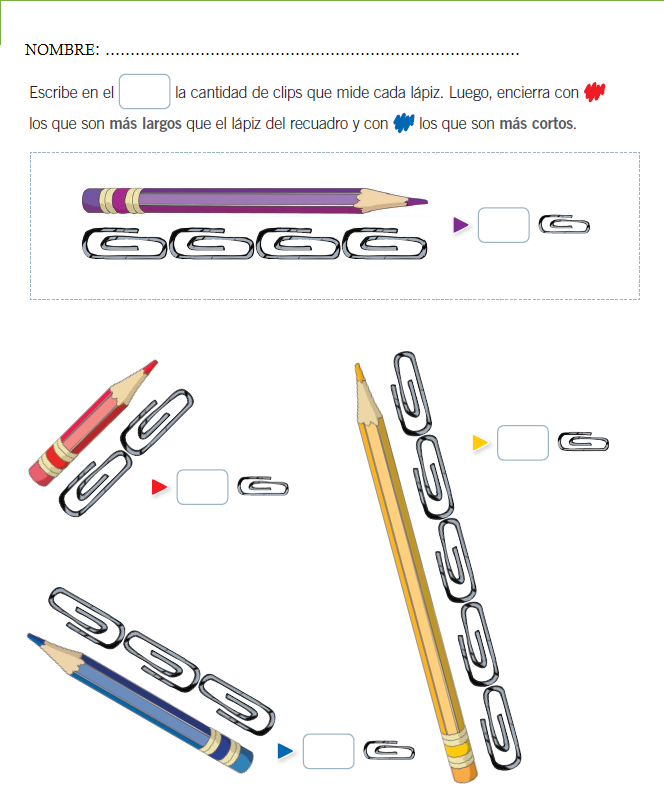 